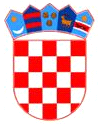 REPUBLIKA HRVATSKADUBROVAČKO-NERETVANSKA ŽUPANIJAOPĆINA TRPANJJEDINSTVENI UPRAVNI ODJELKLASA:112-06/18-01/1URBROJ:2117/07-05/01-18-1Trpanj, 23. srpnja 2018.Na temelju članka 93. Zakona o službenicima i namještenicima u lokalnoj i područnoj (regionalnoj) samoupravi („Narodne novine“ broj: 86/08, 61/11, 04/18 ) i Plana prijma na stručno osposobljavanje bez zasnivanja radnog odnosa u Jedinstvenom upravnom odjelu Općine Trpanj za 2018. godinu (Službeni glasnik Dubrovačko-neretvanske županije broj 2/18), pročelnica Jedinstvenog upravnog odjela Nada Ivanković, u svrhu stručnog osposobljavanja za rad bez zasnivanja radnog odnosa raspisuje slijedećiJAVNI POZIVza stručno osposobljavanjebez zasnivanja radnog odnosa u Općini TrpanjČlanak 1.U Jedinstveni upravni odjel Općine Trpanj, na vrijeme od 12. mjeseci, puno radno vrijeme (osam sati dnevno – 40 sati tjedno), prima se na stručno osposobljavanje za rad, bez zasnivanja radnog odnosa na slijedeća radna mjesta:Stručni suradnik za upravno-pravne, komunalne poslove i javnu nabavu, III kategorije, klasifikacijski rang 8, sveučilišni prvostupnik ili stručni prvostupnik pravne struke, 1 osobaStručni suradnik za proračun i financije, III kategorije, klasifikacijski rang 8, sveučilišni prvostupnik struke ili stručni prvostupnik ekonomske struke uz uvjet poznavanja rada na računalu, 1 osobaPored navedenih uvjeta kandidati/kandidatkinje trebaju ispunjavati i uvjet iz čl. 2. st.1. točke 1. Zakona o poticanju zapošljavanja („Narodne novine“ broj: 57/12 i 120/12) te za njih ne smiju postojati zapreke za prijam u službu utvrđene čl. 15. i 16. Zakona o službenicima i namještenicima u lokalnoj i područnoj  (regionalnoj) samoupravi („Narodne novine“ broj: 86/08 i 6/11). Dodatni uvjet: Ciljane skupine:Nezaposlene osobe prijavljene u evidenciji nezaposlenih, bez radnog iskustva.Članak 2.            Polaznik stručnog osposobljavanja nema status službenika, nije u radnom odnosu i ne prima naknadu za rad, osim naknade koju osigurava Hrvatski zavod za zapošljavanje. Prava i obveze polaznika stručnog osposobljavanja i Općine bit će uređeni ugovorom. Nakon isteka stručnog osposobljavanja bez zasnivanja radnog odnosa Općina ne planira i nema obveze zaposliti polaznika stručnog osposobljavanja.Članak 3.U prijavi na javni poziv potrebno je priložiti:Životopis,presliku svjedodžbe o završnom radupresliku osobne iskaznice,presliku radne knjižice – e izvadakuvjerenje o ne vođenju kaznenog postupka (ne starije od 6. mjeseci – može i preslika),vlastoručno potpisanu izjavu da ne postoje zapreke iz čl. 16. Zakona o službenicima i namještenicima u lokalnoj i područnoj (regionalnoj) samoupravi („Narodne novine“ broj: 86/08 i 6/11).Preslike traženih priloga ne moraju biti ovjerene a kandidat/kandidatkinja koji/a prilikom sklapanja ugovora dužan je dostaviti na uvid tražene dokumente u izvorniku. Primanje polaznika na stručno osposobljavanje u Općini Trpanj, provodi se u okviru programa Hrvatskog zavoda za zapošljavanje „Stručno osposobljavanje za rad bez zasnivanja radnog odnosa“. Kandidat kojeg odabere Općina, bit će predložen Zavodu. Ugovor o stručnom osposobljavanju bez zasnivanja radnog odnosa, bit će sklopljen s onim odabranim kandidatom čije uključenje u Program odobri Zavod, sukladno svojim pravilima.Prijave se podnose na adresu: Općina Trpanj, Ul.Kralja Tomislava 41, 20240 Trpanj, u roku od osam dana od dana objave ovog poziva 24.07.2018.g.  (putem HZZZ i web stranice Općine) Nepotpune i nepravodobne prijave neće biti razmatrane. 								Pročelnica									Nada Ivanković